Example Sign:  ‘Restricted Carcinogen in Use’, Using GHS Label ElementsDANGERRESTRICTED CARCINOGEN IN USEDANGERRESTRICTED CARCINOGEN IN USEDANGERRESTRICTED CARCINOGEN IN USE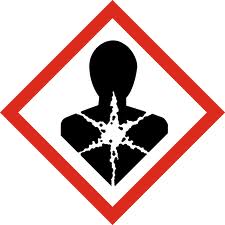 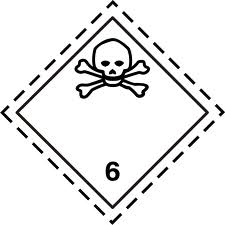 